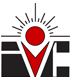 Petition to Institutional Review Board Name of Principal Investigator _______________________________________________Email Address: ________________________   Telephone Number __________________Name of Co-Investigator _____________________________Email Address: ________________________   Telephone Number __________________Name of Co-Investigator _____________________________Email Address: ________________________   Telephone Number __________________Project Duration: _______________________Project Title: _____________________________________________________________Funding Agency & Proposal ID Number (if any) _____________________________If you are conducting research on behalf of an educational institution, government affiliation, or for a non-profit please indicate the name of your institution: _____________________________Have your research petition been granted IRB approval from another board:  Yes ___ No ___If yes, please include approval letter with this petition.Conflict of interest: InvestigatorsDo ____   or    Do not ____ have a real or potential conflict of interest?Does this project meet condition (a) or (b) outlined below that will make it exempt from full board review?     Yes __________     No___________a. Minor changes in previously authorized research during the period for which approval is authorized.b. Research involving survey or interview procedures where all of the following conditions (Common Rule Section 101 subsection b) occur:Responses are recorded in such a manner that human subjects cannot be identified, directly or through identifiers linked to the subjects.The subject's responses, if they become known outside of the research, would not place the subject at risk of civil or criminal liability or be damaging to the subject's financial standing or employability. The research does not deal with sensitive aspects of the subject's own behavior, such as illegal conduct, drug use, sexual behavior, or use of alcohol, and is not likely to cause the subject undue stress, fatigue, or any other psychological reactions.The research proposal makes adequate provision for obtaining the informed and voluntary participation of subjects.Brief statement of how human subjects are involved in the project:________________________________________________________________________________________________________________________________________________________________________________________________________________________________________________________________________________________________________________________________________________________________________________________________________________________________________________________________________________________________________________________________________________________________________________________________________________________________________________Is Project summary attached?     Yes ____        No______Is Project proposal attached?      Yes_____       No______     Principal Investigator signature: ___________________________    Date: __________________Print Name: _____________________________Please submit this form and project summary and pertinent documentation to Imperial Valley College Office of Institutional Research to jose.carrillo@imperial.edu.Petitions will be reviewed and investigators will be notified about the acceptance of the petition within 14 business days.